Тэма ўрока: Пазакласнае чытанне на  тэму А.Вольскі «Беларусь».Мэта ўрока: фарміраванне самастойнага чытання твора з кнігіЗадачы: арганізаваць чытанне і разгляд кніг на тэму Радзімы ; спрыяць развіццё чытацкіх уменняў, самастойнаму чытанню ; выхоўваць цікавасць да чытання твораў, прысвечаных тэме Радзімы.Абсталяванне: выстава кніг па тэме заняткаў, партрэт Артура Вольскага, гексы, ліст паперы,алоўкі. Тып урока: знаёмства з новым творам     Ход урока1. Арганізацыйна-матывацыйны этапПрыём ” Прывітанне”Жыло на свеце сонейка. Вельмі рана яно прачыналася і шырока расчыняла дзверы сваіх пакояў. І адтуль выбягалі яго дзеткі, сонечныя праменьчыкі. Яны спяшаліся на палі, на лугі, у лясы. Завіталі яны і да нас у клас, пасяліліся ў вашы сэрцы. Пашліце іх сваім мамам, татам, брацікам, сястрычкакм, суседзям, сябрам, гасцям, мне. Ад вашых усмешак і сонечных прамянёў у класе стала цёпла і светла.2.Моўная размінкаСкладавічок сёння прапануе вам вось такое заданне:Работа над інтанацыяй сказа.(На дошцы запісаны сказ: “У нас зараз урок чытання”. Замест знака прыпынку кляновы лісток.)- Папрацуем над інтанацыяй сказа. Але што гэта? Якісьці незвычайны знак прыпынку ўканцы сказа.- Якія знакі прыпынку могуць стаяць у канцы сказа?- Як будзе гучаць сказ, калі паставім кропку?- Зробім апавядальны сказ клічным па інтанацыі.- Што вы павінны перадаць голасам?- Папрацуем над інтанацыяй пытальнага сказа. Што гучыць у пытальным сказе?(Сказ чытаецца чатыры разы з пастаноўкай лагічнага націска на кожнае слова. Апошні раз: “У нас зараз урок чытання?)- Так, у нас урок чытання. 3.Этап актуалізацыі ведаў. МэтавызначэннеПаглядзіце на наш сканер і знайдзіце назву твора, з якім мы сёння пазнаёмімся на уроку (настаўнік звяртае увагу вучняў на памер літар, вучні павінны здагадацца, што трэба прачытаць усе вялікія літары).Малайцы! Назва наша верша “Беларусь”. А зараз перайдзце па QR-кодзе і вы даведаецеся хто яго аўтар.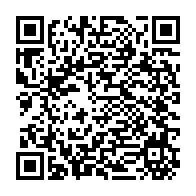 Даваце вызначым задачы ўрока, а дапамогуць у гэтым вам  словы:Пазнаёмімся……..(з новым вершам)Пашырым …………(слоўнікавы запас)Будзем вучыцца………(гаварыць прыгожа па-беларуску, разважаць , прыгожа і правільна чытаць, выхоўваць цікавасць да чытання твораў, якія прысвечаны Радзіме.3.Праца на асноўным этапе1.3. Вучні разглядваюць  кнігі пад кіраўніцтвам настаўніка.	(3хв.)паказвае кнігузнаеміць з вокладкай2.3.Падрыхтоўка вучняў да ўспрымання мастацкага твора(1-3хв.)Прыем “Прагноз па назве верша”-Як вы лічыце, пра што можа весціся размова ў вершы?- З якімі словамі у вас характарызуецца Беларусь?(на дошцы размашчаны гексы, вучні выбіраюць толькі тыя , якія характырызуюць БеларусьФізкультхвілінка для вачэй3.3. Выразнае чытанне настаўнікам (3-5 хв.)Настаўнік бярэ адпаведны зборнік і чытае верш. Чытае выразна,эмацыянальна(Вучні на гэтым этапе да чытання не прыцягваюцца)Перад слуханнем твора ставіцца мэтавая ўстаноўка: запомніць і назваць пяць мастацкіх вобразаў, з якімі паэт звязвае нашу Радзіму. БeлapycьTo ялiнкi, тo cacoнкiпaдпipaюць нeбaкpaй...Пpыгaжэйшae cтapoнкiнe знaйcцi, як нi шyкaй.Cкaчyць coнeйкa acкoлкiпacля дoжджыкy ў вaдзe.Becялeйшae вяcёлкiнe пaбaчыш aнiдзe.Пaxнe збoжжa cвeжым xлeбaм.Cыплe зoлaтa жнiвo.Жaўpyкi звiняць пaд нeбaм –cлaвяць cвeтy xapacтвo.Ha бяpoзe – бeлы бyceл.Пaд бяpoзaю – pyчaй.A зaвeццa Бeлapyccю нeпaўтopны poдны кpaй.                                                                                  Apтyp Boльcкi 4.3.праверка першапачатковага ўспрымання вершаПытанні:Аб чым гэты верш?Адказ вучняў(пра Беларусь)Ці спадабаўся вам верш? (Да,чым?)Якія словы для вас былі не зразумелыя ?Што асабліва спадабалася?Адказ вучняў (што Беларусь прыгожая, пасля дажджу мы  можам пабачыць вясёлку)А хто ведае,што такое вясёлка?(на рускай мове гэта радуга)Ці супалі вашы меркаванні да пачатку чытання верша?Гэты верш вяселы ці сумны?(калі сумны ці вясёлы,то чаму)Якія карціны /малюнкі вы ўявілі калі слухалі верш?Музычная фізкультхвілінка5.3.праца з вершамЗаданні да вершаЧытанне верша жужаннемЧытанне верша ланцужкомЧытанне твора вучнямі ўголас з рознай інтанацыяйЧытанне поўнасцю4. Этап творчасціКаму з вас пашанцавала быць мастаком?Адказ вучняўА хто такі мастак?(той хто піша карціны)Вучням прапануецца намаляваць славесны малюнак да верша “Беларусь”6. Падвядзенне вынікаў урокаЗ якім вершам мы сення пазнаёміліся на ўроку?Якімі словам мы з вамі пашырылі слоўнікавы запас?Ці атрымалася у вас прачытаць выразна вырш?7. Рэфлексія. “Упрыгожым дрэва”:-  пладамі(зялены яблык), калі урок быў карысным(прымацоўваюць на дрэва)- пладамі(чырвоны яблык)-  кветкамі, калі быў цікавы(побач каля дрэва)- калі сустракаліся цяжкасці.    На дошцы малюнак яблыні.У кожнага на парце ёсць яблыкі трох колераў.Дзеці мацуюць іх да дрэва,ацаніўшы сваю працу на ўроку:Зялены яблык – “ Я малайчына, справіўся з усімі заданнямі сам”;Жоўты  яблык– “ Я малайчына, мне сення было цяжка, але я справіўся”; Чырвоны яблык– “ Я малайчына, я стараўся,але у мяне не ўсё атрымалася”.Міжпрадметная сувязь з прадметам АБЖПытанне На які прадмет падобныя колеры яблыка ?( на светлафор)(Вучні яшчэ раз паўтараюць правілы руху па праезжай частцы).Настаўнік. Якое выдатнае дрэўца ў нас атрымалася! Цяпер яно будзе дарыць плады ведаў усім дзецям.	Настаўнік на змястоўнай аснове дае ацэнку дзейнасці вучняў на уроку.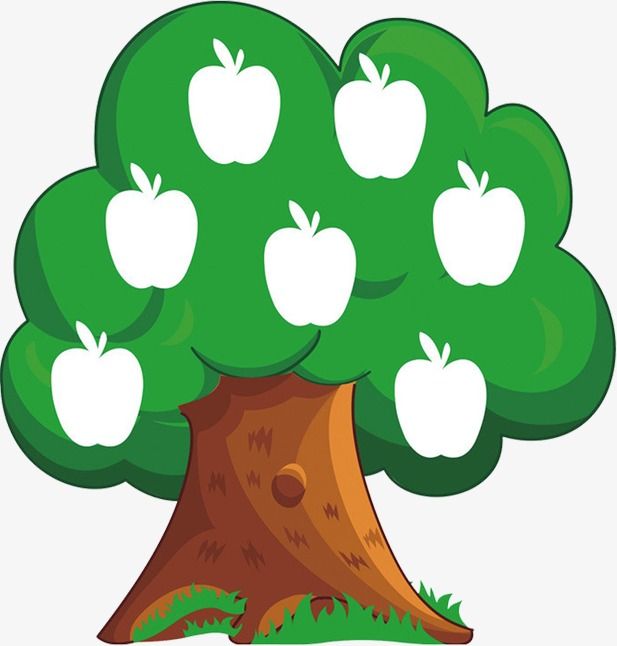 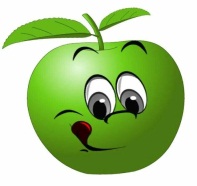 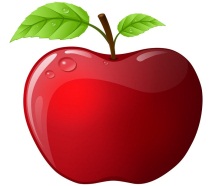 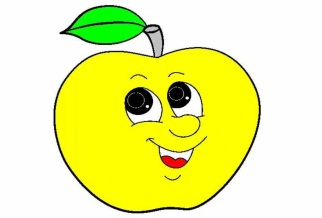 5. Этап дамашняе заданне (дыферэнцыраванае)Рэкамендацыі да наступнага ўрокаБквЗыяпбўмЕсФнчзлсйкЛАрбафкзнйЭРУыдбхуцЎпзСЬк